                     Parade Registration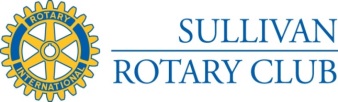 Sullivan Rotary Club is proud to be the 2021 Corn Festival Parade Sponsor!  This year’s theme is “Hoosier Spirit”.  The Corn Festival will begin on Wednesday, September 15th 2021 and run through Saturday September 18th, 2021.  The parade will be held Saturday, September 18, 2021 at 1:00pm promptly.This year the Sullivan Rotary has a parade entry fee $10.  We encourage all parade entries to decorate floats and vehicles!  *LINEUP WILL TAKE PLACE IN THE NORTH PARKING LOT AT SULLIVAN ELEMENTARY AND JR. HIGH SCHOOL*Type of Unit : (Please check only 1 category)Marching Unit__		Dignitary__		Queen/Princess__Color Guard__		Shrine Unit__		Classic/Antique Vehicles/Tractors__Bands__  		Equestrian__		Firetrucks/Rescue Vehicles__Decorated Float	__	Commercial__		Miscellaneous (please list)_______________________Description of Unit:Total Length______________	Total Width_______________	Towed By_________________# of People Walking_______	# of People in Unit__________  Sound (Music/Talking) Yes___  No___         Organization/Entry Name _______________________________________________________Organization Contact Person_____________________________________________________Phone Number (preferably cell)___________________________________________________Address______________________________________________________________________Email address_________________________________________________________________REQUIRED- Description of organization – Tell us about your entry.  The parade will be broadcasted by WNDI 95.3.  ______________________________________________________________________________________________________________________________________________________________________________________________________________________________________________________________________________________________________________________________________________________________________________________________________________________________________________________________________________________________________________________________________________________________________________Money is due at the time of registration.  Please return form and money to:  Springer Insurance (back building)PO BOX 406, Sullivan, IN 47882Contact Person: Meagan Hamilton 812-268-4711Or email application to sullivanrotary3450@gmail.com and pay on our website at sullivanrotary.org using Pay Pal.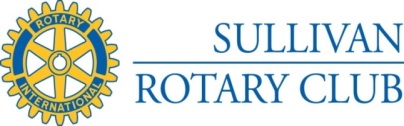 Sullivan Rotary Parade Rules & RegulationsMarching and motorized units are to perform only in a forward motion. Parade should continue moving forward, except when performing in front of the reviewing stand. Performances should be no longer than 90 seconds to be judged.For the safety of the other parade participates and public, the rate of march should be 3 mph or 120 steps per minute. If your entry is walking and has a motorized vehicle, the vehicle must maintain parade rate of movement in order to eliminate gaps in the parade. No alcoholic beverages allowed in the parade. Anyone seen displaying any signs of alcohol will be removed from the parade no questions asked.No chewing gum, candy, etc. is to be thrown from motorized vehicles. These and other items are to be distributed by an individual at curbside or street level so the public does not get hurt.Protests of controversial issues will not be allowed as an entry in the parade or in the line-up. Requests for parade registration by controversial entries will be screened carefully by the Festival & Parade Committee for review.Our only restrictions on floats are that they be of high quality and that professional float building materials be used. Floats should not exceed 12 feet in width and 14 feet in height. Floats must be pulled or self-propelled and must have 180 degree vision for the driver. Check-in and line‐up will begin at 10:00 a.m. at the north parking lot at the Sullivan Elementary and Jr. High School. Rotary members will be available for assistance at the check -in location. Please be checked-in and inline no later than 11:00 a.m. Participants will be assigned their parade location at check-in. Sullivan Rotary Club asks that you do not choose a different location or change positions with other participants. Much time and consideration is given to each entrant location. Animals are a welcomed addition to the parade; we however, ask that you clean-up any waste the animals may create. WE RESERVE THE RIGHT TO DENY PARTICIPATION FOR ANYONE NOT ADHEREING TO THIS REQUEST.Sullivan Rotary Club (the “Club”) sponsors and coordinates of the Sullivan County Corn Festival (the “Festival”) and the Sullivan County Corn Festival Parade (the “Parade”). The Club does not discriminate on the basis of gender, race, age, creed, handicap, color, or national origin. The Club reserves the right to revoke authorization for an Applicant to occupy booth or tent space at or near the Sullivan county Courthouse during the Festival or to participate in the Parade if the Club determines, in its sole discretion, that conduct or communication by the Applicant or the Applicant’s agents or constituents may defame, offend, or injure any other person, without refunding fees or deposits paid to the Club by the Applicant.Registration implies consent to above requests.Thank you for joining us at the 2021 Corn Festival!